  TURISTIČKA  ZAJEDNICA  LIČKO-SENJSKE  ŽUPANIJE                                   TURISTIČKI URED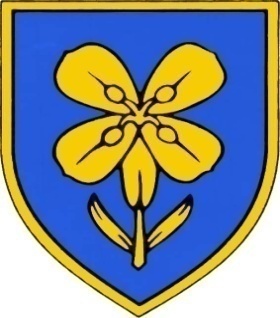                           PROGRAM  RADA ZA 2021.G.                                            STUDENI, 2020.G.UvodU skladu sa Zakonom o turističkim zajednicama i promicanju hrvatskog turizma (NN 52/19,42/20) i Statutom Turističke zajednice Ličko-senjske županije, jedna od osnovnih zadaća Turističke zajednice Ličko-senjske županije je promocija turističke ponude županije u zemlji i inozemstvu. Temeljem toga pristupa se izradi i realizaciji programa rada kao i provođenju svih radnji u cilju povećanja plasmana turističkog proizvoda Županije na domaćem i međunarodnom turističkom tržištu. Pri izradi Programa rada za 2021. godinu polazimo od: 1.pretpostavke daljnjeg promicanja i afirmacije turizma kao konkurentne gospodarske grane uz stalni rast temeljen na održivosti i punom vrednovanju regionalnih prirodnih i kulturnih vrijednosti,   2. ostvarenih turističkih rezultata i aktivnosti u 2020. godini na prostoru Ličko-senjske županije;  3. ocjene stanja ukupnog turističkog proizvoda Ličko-senjske županije;  4. ocjene stanja izazvane COVID-19 pandemijom;  5. stanja, strukture i ocjene raspoloživih smještajnih kapaciteta,   6. Strategije razvoja turizma RH;  8. Strategije razvoja turizma Ličko-senjske županije  9. Strateško-marketinškog plana hrvatskog turizma,10. nove zakonske regulative u primjeni od 01.01.2020.Ciljevi utvrđenih aktivnosti Turističke zajednice LSŽ za 2021. godinu su: daljnja intenzivna promocija postojećih turističkih proizvoda i programa s definiranim ciljanim tržištima, intenzivna suradnja turističkih zajednica i turističkih subjekata, razvoj i unapređenje selektivnih oblika turizma kreiranjem novih turističkih proizvoda temeljenih na prirodnim, kulturnim, enogastro i povijesnim turističkim resursima Ličko-senjske županije te njihovo financiranje, razvoj kvalitete i sadržaja,održivost postojećih turističkih proizvoda, promocija komparativnih turističkih prednosti i kreiranje imagea Ličko-senjske županije kao prepoznatljive, konkurentne i atraktivne turističke destinacije koja svoju cjelogodišnju ponudu temelji na raznovrsnim autentičnim turističkim proizvodima utemeljenim na bogatoj prirodnoj i kulturnoj baštini kojom obzirno i održivo gospodari., te održavanje fizičkog obujma prometa na razini 75% iz 2019. godine. Značajan naglasak dajemo umrežavanju i razvoju suradnje s gospodarskim subjektima u turizmu. Potpora kreiranju turističkih programa i suradnja s  putničkim agencijama na svim razinama (lokalnoj, regionalnoj, nacionalnoj i međunarodnoj) koje svojim programima doprinose povećanju razine atraktivnosti, promociji i razvoju destinacije, povezivanju turističkih subjekata te ukupnoj afirmaciji turizma kao gospodarske djelatnosti u Ličko-senjskoj županiji, iznimno je važna kako za pozicioniranje putničkih agencija kao destinacijskih menadžment kompanija tako i svih ostalih turističkih gospodarskih djelatnosti u odnosu prema sustavu turističkih zajednica. Na području Ličko-senjske županije djeluje deset lokalnih turističkih zajednica; četiri gradske, pet općinskih i jedna mjesna TZ, koje zajedno sa županijskom TZ kao koordinatorom, intenzivno djeluju po načelima destinacijskog marketinga. S obzirom na okolnosti prouzročene Covid – 19 pandemijom, koje su utjecale na sve grane gospodarstva, a posebice turistički sektor, nužno je naglasiti da je stabilna epidemiološka situacija preduvjet za punu realizaciju planiranih programskih aktivnosti kao i za ostvarenje projekcije turističkog prometa. Turistička zajednica prilagođavati će se i u 2021. godini gospodarskoj i društvenoj situaciji u kojoj živimo i radimo.  Stručna služba i tijela zajednice u kontinuiranoj komunikaciji pratiti će razvoj situacije te sukladno tome realizirati pojedine programske stavke.III. PLANIRANJE III.I PrihodiPrihodi Turističke zajednice Ličko-senjske županije prema izvorima su:Izvorni prihodi:      Turistička pristojba, očekuje se ostvarenje 75% prihoda u odnosu na 2019.           Plan: 1.500.000,00 Turistička članarina, radi izmjene Zakona o turističkim članarinama i nastavku smanjenja    obvezatnosti i visine obveze uplate, planira se dodatno smanjenje u odnosu na 2020. godinu uz već usvojene izmjene Zakona o turističkim članarinama po kojem su izmijenjene kategorije obveznika. S obzirom na obračun i akontacijske uplate članarine, u 2021. planira se značajan pad prihoda po ovoj osnovi. Plan: 250.000,00Prihodi od sustava turističkih zajednica:Ostale potpore, donacije, participacije i sl. koje se provode na svim razinama sustava      sukladno odlukama, sporazumima, natječajima i ostalim načinima pisano regulirane suradnje.           Plan: 20.000,00preneseni prihodi iz prethodne godine:Plan: 1.218.249,00ostali prihodi:Plan: 10.000,00III.II            RashodiISTRAŽIVANE I STRATEŠKO PLANIRANJESudjelovanje u izradi strateških/operativnih/akcijskih dokumenataProjekt upravljanja Parkom prirode Velebit  - nositelj Park prirode Velebit, Turistička zajednica Ličko-senjske županije dionikIstraživanje i analiza tržištaU suradnji sa turističkim zajednicama nižeg ustroja sa područja Županije provodit ćemo ankete na temu:zadovoljstvo kvalitetom ponude smještaja,zadovoljstvo kvalitetom ponude dodatnih sadržajaMjerenje učinkovitosti promotivnih aktivnostiNakon što se utvrdi način provođenja mjerenja učinkovitosti promotivnih aktivnosti na nivou cijele Hrvatske, tada će se provoditi razne ankete tj. ispitivanje turista i gostiju na području Županije kako bi se dobila povratna informacija o učinkovitosti promotivnih kampanja.RAZVOJ TURISTIČKIH PROIZVODAIdentifikacija i vrednovanje resursa te strukturiranje turističkih proizvodaProstorna dimenzija Ličko-senjske županije u svakom posjetitelju potiče istraživački nagon, svako tko je posjeti poželi posjetiti relativno slabo istraženo područje bilo da je riječ o masivu Velebita ili prostranstvima kontinentalnog dijela Like. Taj istraživački nagon pokreće turiste na kontinuiranu aktivnost, a to se onda obilježava kroz različite oblike aktivnog odmora kao što je pješačenje, planinarenje, cikloturizam, lov i ribolov.Središnji identitet Ličko-senjske županije moguće je sublimirati u četiri riječi: priroda, sloboda, voda i aktivnost. Prirodu Ličko-senjske županije karakteriziraju prirodni fenomeni kao što su krš, sedra, jame i spilje, Županija sa najviše nacionalnih parkova u Hrvatskoj i svjetskom prirodnom baštinom (NP Plitvička jezera, Rezervat biosfere PP Velebit), a sve je to nadohvat ruke ili bolje rečeno dva, tri ili pet sati vožnje automobilom stanovnicima najznačajnijih europskih gradskih aglomeracija koji su željni tišine i slobode u čistom prostoru.Tijekom 2021.g. nastavit ćemo poticati razvoj selektivnih oblika turističke ponude a posebno:cikloturizam,bike turizam,avanturistički,planinarenje,ruralni turizam.Sustavi označavanja kvalitete turističkog proizvodaRazvoj i unapređenje cikloturizmaAkcijski plan razvoja cikloturizma Ličko-senjske županije stavlja cikloturizam u fokus kao oblik turističke aktivnosti s tendencijom porasta i kao takav predstavlja jedan od najperspektivnijih turističkih proizvoda.Zbog nedovoljno razvijene cikloturističke infrastrukture, kao osnovne prepreke razvoju iste, utvrđene Akcijskim planom, cilj je uređenje glavnih cikloturističkih ruta kao i provedba akcija vezanih uz njihovo opremanje potrebnim sadržajima, izgradnju posebnih biciklističkih staza i traka na prioritetnim dionicama, a koje će zadovoljavati važeće hrvatske zakonske regulative i europske standarde za cikloturizam. Kao podrška ostvarenju osnovnog cilja javljaju se zadaci vezani uz opremanje tih ruta prometnom i turističkom signalizacijom u skladu s najboljom europskom praksom te nužnim smještajnim, ugostiteljskim, informativnim i servisnim sadržajima.U razvoj cikloturizma na području Ličko-senjske županije uključeno je više različitih dionika, među kojima su i turističke zajednice čija je glavna zadaća razvoj i promicanje turističke djelatnosti na prostoru za koji su odgovorne.Budući je u skladu sa Operativnim planom razvoja cikloturizma između ostaloga, identificiran i određeni broj konkretnih razvojnih projekata koje je potrebno implementirati turistička zajednica Ličko-senjske županije kao jedan od glavnih nositelja projekta  tijekom 2021.g odradit će niz aktivnosti iz akcijskog plana a odnose se na:  Infrastrukturni projekti - izrada planova trasiranja, obilježavanja na terenu i održavanja biciklističkih ruta u skladu s važećom zakonskom regulativom, što uključuje i izgradnju biciklističkih staza i traka na pojedinim dionicama; infrastrukturni projekti uključuju i uređenje bike parkova Projekti vezani uz zakonsku regulativu – dogovori i po potrebi sklapanje sporazuma s posebnim dionicima vezano uz uređenje i održavanje biciklističkih ruta u šumskim područjima, zaštićenim područjima-NP Plitvička jezera, NP Sjeverni Velebit, NP Paklenica, PP Velebit, segment zakonske regulative uključuje i sigurnosne aspekte u kretanju biciklista (MUP) te provođenje standardizacije za lokalne bike&bed i bike-friendly smještajne objekte Edukacije vezana uz planiranje i projektiranje cikloturističkih ruta i razvoj cikloturizma za djelatnike turističkih zajednica i poduzetnike u cikloturizmu, edukacija , vodiča u cikloturizmu i sl. Edukacije  dionika u turizmu koje se  odnose na unapređenje cikloturističke ponude – razvoj „Bike & Bed” smještajne ponude, organizacija biciklističkih manifestacija, biciklističkih utrka Planirana sredstva                                                                                         50.000,00 KnRazvoj mototurizmaDio Jadranske magistrale od Senja do Starigrada među ljubiteljima vožnje na motociklu prepoznata je kao najljepša i najatraktivnija dionica za vožnju na dva kotača. Jadranska magistrala za vožnju motociklom dobila je na vrijednosti izgradnjom auto-ceste čime je rasterećena ljetnih gužvi za vrijeme smjene turista i samim tim otvorena za uživanje u vožnji od ožujka do listopada. U 2019.g. krenuli smo u realizaciju snimanja novog promotivnog video materijala koji će se svojim kreativnim rješenjem fokusirati na prenošenje emocija – doživljaja  Ličko-senjske županije, obzirom na loše vremenske uvjete i niz drugih okolnosti nisu odrađene sve aktivnosti snimanja i nastavak istih bio je planiran za proljeće 2020.g. koje je opet odgođeno zbog cjelokupne situacije uzrokovane pandemijom COVID-19 virusom, te se isto planira za proljeće 2021.g.Ovaj video nastavak je aktivnosti vezanih uz promociju Ličko-senjske županije kao "raj za motocikliste" promocijom najljepših ruta/cesta u Županiji, nacionalnih parkova i tradicionalnom gastro ponudom.Planirana sredstva                                                                                                40.000,00 Kn         2.2.3.  Pješačenje i planinarenjeIstraživanja  pokazuju da je hodanje jedna od najdražih aktivnosti Europljana  na godišnjem odmoru i da čak 80% turista odlazi na neku vrstu pješačkog izleta za vrijeme svog odmora.U organizaciji Turističke zajednice Ličko-senjske županije i Hrvatskog hodačkog saveza u 2021.g. održat će se četvrta po redu manifestacija Hrvatski festival hodanja u trajanju od dva dana po stazama u okolici Gospića i Otočca.Uzevši u obzir na blizinu Velebita i višestruke mogućnosti  nastavlja se rad na razvoju platforme za razvoj ovog segmenta turističke ponude. Planirana sredstva                                                                                            50.000,00 KnOkusi Ličko-senjske županijePolazeći od spoznaje da je gastronomija važan dio identiteta pojedinog kraja ali i od činjenice da je gastronomija danas sve značajniji motiv za putovanje, te bitan element ocjene zadovoljstva gosta turističkim odredištem uključili smo se u projekt Okusi Hrvatske tradicije. Sadržaj projekta usmjeren je na razvoj ponude lokalnih i regionalnih kulinarskih prepoznatljivosti, brendiranje i umrežavanje ponude, promociju i propagandu sudionika nositelja standarda Okusi. Planirana sredstva                                                                                         20.000,00 KnBlue and Green HomestayS ciljem brendiranja apartmana i kuća za odmor privatnih iznajmljivača u Županiji pokrenuli smo  projekt Blue and Green Homestay. Cilj projekta je podizanje kvalitete usluge turističke ponude obiteljskog smještaja, postizanje bolje tržišne prepoznatljivosti, promocija na turističkom tržištu, te organizacija zajedničkih programa edukacije i pokretanje zajedničkih programa obuke.Time se objekti s dodatnom oznakom kvalitete  žele učiniti tržišno prepoznatljivim, a za razinu kvalitete jamčiti će u posebnom web katalogu na internetskim stranicama i u promotivnim materijalima Županijske i lokalne turističke zajednice. Tijekom 2021.g. uredit će se stranica sa podatcima o smještaju iznajmljivača koji su ispunili sve uvjete za ulazak u klub Blue and Green Homestay, ovisno o epidemiološkoj situaciji održat će se i radionice sa iznajmljivačima vezano uz poboljšanje kvalitete  usluge.Planirana sredstva                                                                                               30.000,00 KnPodrška razvoju turističkih događanjaTuristička zajednica Ličko-senjske županije podržati će realizaciju manifestacija koje pridonose jačanju snage brenda i turističkog identiteta destinacije te imaju snagu motiva dolaska u destinaciju i u skladu su s ključnim proizvodima destinacije. Potpore manifestacijama i projektima provodi se u cilju unapređenja /obogaćivanja kvalitete turističkog proizvoda destinacije i regije u cjelini i razvoju sadržaja koji omogućavaju produženje turističke sezone. Sredstva će se doznačavati prema javnom pozivu i kriterijima definiranim istim.Planirana sredstva                                                                                         110.000,00 KnKOMUNIKACIJA I OGLAŠAVANJEDefiniranje brending sustava i brend arhitekture Vizualni identitet – logo u današnje vrijeme neizostavan je uz ime proizvoda i o njemu ovisi razina prepoznatljivosti proizvoda destinacije.Novi vizualni identitet generirat će niz koristi kako za interesne skupine u turističkom sektoru tako i za ciljne tržišne segmente kojima se obraćamo.Na razini posjetitelja on bi trebao olakšati komunikaciju vrijednosti i jedinstvenosti te nedvosmisleno prepoznavanje pripadnosti i komplementarnosti različitih područja.Planirana sredstva                                                                                            50.000,00 KnOglašavanje turističke ponude i proizvodaTuristička zajednica LSŽ u suradnji sa lokalnim turističkim zajednicama i nositeljima smještajne ponude složit će media plan za online i offline oglašavanje turističke ponude Ličko-senjske županije: digitalno, tiskana izdanja, TV, društvene mreže na domaćem i stranom tržištu.Planirana sredstva                                                                                          150.000,00 Kn3.3    Odnosi s javnošću (PR, studijska putovanja novinara)Kao i prethodnih godina u suradnji sa turističkim zajednicama nižeg ustroja i gospodarskim subjektima sastavit ćemo programe studijskih putovanja vezanih uz ključne proizvode, vrijednosti i doživljaje Ličko-senjske županije. Studijske grupe novinara koje dolaze na naše područje uglavnom su organizirane od strane Glavnog ureda koji pokriva troškove transfera i smještaja. Turistička zajednica Ličko-senjske županije u suradnji sa turističkim zajednicama nižeg ustroja sa područja Županije pokriva troškove ekstra obroka i vođenja i eventualne dodatne troškove koji proizlaze iz programa.Planirana sredstva                                                                                          45.000,00 Kn3.5	SajmoviTijekom 2021.g planirane su aktivnosti nastupa na turističkim sajmovima:Berlin ITBMunchen F.R.E.E.Stuttgart CMTPlanirani nastupi na navedenim sajmovima u suradnji su sa Hrvatskom turističkom zajednicom te na iste idemo kao suizlagači.Planirana sredstva                                                                                      110.000,00 Kn3.7.	 Kreiranje promotivnog materijalaPointers travel je aplikacija koja služi kao online turistički vodič za odredišta diljem Hrvatske, Njemačke, Južne Afrike i SAD-a. Ova aplikacija sadrži detaljne informacije o destinaciji i pruža mogućnost samostalnog obilaska destinacije. Glavni cilj je postizanje dugoročne održivosti destinacije i posebno kreiranim turističkim paketima razvijati potencijal i usmjeriti nova tržišta u destinaciju. Uključivanjem u ovu aplikaciju ulazimo u tiskani i elektronski katalog  sa kompletnim tekstualnim, foto i video materijalima koji će predstaviti destinacije na 5 jezika . Planirana sredstva                                                                                      25.000,00 Kn3.8.	 Internetske straniceU 2021. kontinuirano ćemo nadograđivati aktualnim i novim multimedijalnim sadržajima i cjelinama našu internet stranicu visitlika.com Nadograđivanjem postojeće web stranice aktualnim i novim multimedijalnim sadržajima i cjelinama, kao i do sada stavit će se fokus na ključne doživljaje i proizvode.Planirana sredstva                                                                                      20.000,00 Kn3.9.	 Kreiranje i upravljanje bazama turističkih podatakaObzirom na planirane zadaće online oglašavanja, oglašavanja u časopisima, nastupa na sajmovima  i prezentacijama, potrebno je obnoviti fundus dijateke sa novim  fotografijama .  Planirana sredstva                                                                                        20.000,00 Kn3.10.	 Turističko informativne aktivnostiPostavljanje, izrada i održavanje turističke signalizacije.Nastavak projekta Cesta sira – postavljanje turističke signalizacije.Postavljanje panoa na ulazima u Županiju.
Planirana sredstva                                                                                        80.000,00 Kn4.DESTINACIJSKI MENADŽMENT4.1.Turistički informacijski sustavi i aplikacije/e visitor (HDT, aplikacije)Turistička zajednica Ličko-senjske županije uključila se u projekt Hrvatske turističke zajednice, Hrvatski digitalni turizam u sklopu kojeg je u izradi novi turističko-informacijski portal.Planirana sredstva                                                                                        10.000,00 KnStručni skupovi i edukacije Za daljnje jačanje turističkog sektora i povećanje njegove konkurentnosti izuzetno je važna dodatna edukacija i usavršavanje svih dionika u turizmu Ličko-senjske županije koji trebaju stvoriti još bolje turističke proizvode i još kvalitetnije turističke usluge za novi kvalitetni iskorak turizma. Planirana sredstva                                                                                        20.000,00 KnKoordinacija i nadzor – LTZTuristička zajednica Ličko-senjske županije  kako bi ispunila zakonom propisanu zadaću u svrhu što djelotvornijeg nadzora izvršavanja zadaća i ciljeva turističkih zajednica nižeg ustroja sa područja Ličko-senjske županije održat će 2 sastanka sa direktorima ili predstavnicima tih turističkih zajednica. Prva koordinacija održat će se tijekom ožujka na kojoj će se analizirati protekla godina i ostvarenje rezultata, priprema glavne turističke sezone, zajedničke aktivnosti.Druga koordinacija održat će se u rujnu 2021.g na kojoj će se razgovarati o    promotivnim aktivnostima za iduću godinu.Turistička zajednica Ličko-senjske županije u skladu sa Zakonom vršit će nadzor nad radom turističkih zajednica nižeg ustroja i po potrebi pružati savjetodavnu pomoć sustavu turističkih zajednica sa područja Ličko-senjske županije.Planirana sredstva                                                                                        10.000,00 KnPoticanje na očuvanje i uređenje okoliša – razvoj na prostorima gdje nema TZ Sukladno zakonskoj nadležnosti i u realizaciji aktivnosti razvoja turističkih sadržaja na području županije,  Turistička zajednica LSŽ poticati će razvoj turizma na prostorima bez osnovane turističke zajednice ili na nedovoljno turistički razvijenim područjima na području županije. Planirana sredstva                                                                                        30.000,00 KnČLANSTVO  U  STRUKOVNIM  ORGANIZACIJAMA5.1. Članstvo u mreži  Nikola Tesla NetworkTuristička zajednica Ličko-senjske županije u 2019.g. potpisala je Ugovor o suradnji za razvoju Kulturne rute Nikola Tesla, posvećena inovatoru i najvećem znanstveniku ovih prostora. Polazište ove kulturne rute zamišljeno je u Smiljanu, mjestu početaka niza genijalnih izuma a završava u SAD-u gdje je Tesla proveo najveći dio života.U realizaciju ovog projekta udružilo se gotovo 50 institucija i organizacija iz područja kulture i turizma, poduzetnika i fakulteta iz nekoliko zemalja Europe i SAD-a.Planirani troškovi                                                                                         12.000,00 KnADMINISTRATIVNI POSLOVIAdministrativni troškovi uključuju rashode turističke zajednice i troškove rada tijela TZ.a) Skupština Turističke zajednice Ličko-senjske županije održati će tijekom 2021. godine dvije Sjednice. Prva Sjednica biti će organizirana u mjesecu ožujku, na kojoj će se raspravljati o Izvješću o izvršenju programa rada, o Izvješću rada Turističkog vijeća, te donijeti odluku o usvajanju navedenih izvješća. Druga Sjednica Skupštine održati će se u prosincu i na njoj će se razmatrati prijedlog Godišnjeg programa rada. Nakon rasprave Skupština će donijeti odluku o usvajanju predloženih dokumenata.b) Turističko vijeće Turističke zajednice Ličko-senjske županije tijekom 2021. godine održati će najmanje 4 sjednice. Na svojim sjednicama Turističko vijeće će: Izraditi prijedlog Godišnjeg programa rada, Izraditi Izvješće o izvršenju programa rada, Razmatrati Izvješće o radu direktora, te donijeti odluku o njegovom prihvaćanju ili neprihvaćanju, Razmatrati tekuću problematiku, tijek sezone i statističke pokazatelje, Raspravljati i donositi mišljenja i odluke o svim bitnim pitanjima iz domene ciljeva i zadaća Turističke zajednice Ličko-senjske županije u skladu sa Zakonom o turističkim zajednicama i promicanju hrvatskog turizma. Administrativni rashodi u 2021.g. planirani su na slijedeći način:rashodi za radnike                                             800.000,00  Kn(neto plaće zaposlenih, doprinosi, porezi, nadoknade izdataka zaposlenika)rashodi ureda:                                                    220.000,00 Kn(uredski potrošni materijal, nabava uredske opreme, najam prostora, električna energija, usluge telefona, poštarina, vođenje knjigovodstva, komunalne usluge, dnevnice i putni troškovi, reprezentacija, osiguranje, bankovne usluge, ugovor o djelu, kamate i dr.)rashodi za rad tijela                                            15.000,00 KnPlanirani troškovi                                                                                        1.035.000,00 KnREZERVASredstva rezerve koristiti će se za ostale neplanirane aktivnosti i troškove potrebne za ostvarenje definiranih ciljeva programa rada.Planirana sredstva                                                                                           30.000,00 KnFONDOVI – posebne namjenePrihodi u dijelu „Fondovi“ odnose se na sredstva za posebne namjene s posebnih računa Hrvatske turističke zajednice namijenjene regionalnim i lokalnim turističkim zajednicama na turistički nedovoljno razvijenim područjima te za udružene turističke zajednice i/ili JLS. Sredstva će se dodjeljivati putem Javnog poziva koji će Turistička zajednica Ličko-senjske županije raspisati po donošenju Pravilnika vezanim uz predmetne fondove, a koji donosi Ministarstvo turizma i sporta. Sredstva na poziciji „Fondovi“ nisu prihodi nego obveza realizacija prema navedenom postupku i doznačivanju sredstava.Planirana sredstva                                                                                        500.000,00 KnSTRUKTURA PLANIRANJA-TABLIČNI PRIKAZIzmjene u Godišnjem programu rada do 5% na prihodovnoj i rashodovnoj strani donosi Turističko vijeće, a iznad 5% radi se rebalans koji usvaja Skupština Turističke zajednice Ličko-senjske županije.Godišnji program rada usvojen na 3 (trećoj) sjednici Skupštine Turističke zajednice Ličko-senjske županije održanoj  28. prosinca 2020. godine. 								Predsjednik:                                                                                             Darko MilinovićSadržaj: 1. ISTRAŽIVANJE I STRATEŠKO PLANIRANJE1.1 Sudjelovanje u izradi strateških/operativnih/komunikacijskih/akcijskih dokumenata1.2 Istraživanje i analiza tržišta1.3 Mjerenje učinkovitosti promotivnih aktivnosti2. RAZVOJ TURISTIČKOG  PROIZVODA2.1. Identifikacija i vrednovanje resursa te strukturiranje turističkih proizvoda2.2. Sustavi označavanja kvalitete turističkog proizvoda2.3. Podrška turističkoj industriji2.4. Podrška razvoju turističkih događanja3. KOMUNIKACIJSKA I OGLAŠAVANJE3.1. Definiranje brending sustava i brend arhitekture3.2. Oglašavanje destinacijskog brenda, turističke ponude i proizvoda3.3. Odnosi s javnošću3.4. Marketinške i poslovne suradnje3.5. Sajmovi, posebne prezentacije, poslovne radionice3.6. Suradnja s organizatorima putovanja3.7. Kreiranje promotivnog materijala3.8. Internetske stranice3.9. Kreiranje i upravljanje bazama turističkih podataka4. DESTINACIJSKI MENADŽMENT4.1. Turistički informacijski sustavi i aplikacije4.2. Stručni skupovi i edukacije4.3. Koordinacija i nadzor4.4. Upravljanje kvalitetom u destinaciji i nagrađivanje4.5. Poticanje na očuvanje i uređenje okoliša5. ČLANSTVO U STRUKOVNIM ORGANIZACIJAMA6. ADMINISTRATIVNI POSLOVI6.1 Plaće6.2 Materijalni troškovi6.3 Tijela turističke zajednice7. REZERVA – financiranje neplaniranih aktivnosti8. FONDOVI – posebne namjenePRIHODIPlan za 2021. (u kn)udio %1.Izvorni prihodi1.1.Turistička pristojba1.500.000,001.2.Članarina250.000,002. Prihodi iz proračuna općine/grada/županije i državnog proračuna3.Prihodi od sustava turističkih zajednica 20.000,004.Prihodi iz EU fondova5.Preneseni prihod iz prethodne godine1.218.249,716.Ostali prihodi10.000,00SVEUKUPNO       2.998.249,71      2.998.249,71AKTIVNOSTIPlan za 2021. (u kn)udio %1.ISTRAŽIVANJE I STRATEŠKO PLANIRANJE 1.1.Izrada strateških/operativnih/komunikacijskih/akcijskih dokumenata1.2.Istraživanje i analiza tržišta1.3.Mjerenje učinkovitosti promotivnih aktivnosti2.RAZVOJ TURISTIČKOG PROIZVODA2.1.Identifikacija i vrednovanIje resursa te strukturiranje turističkih proizvoda2.2.Sustavi označavanja kvalitete turističkog proizvoda2.2.1.Razvoj i unapređenje cikloturizma50.000,002.2.2.Razvoj mototurizma40.000,002.2.3.Pješačenje i planinarenje50.000,002.2.4Okusi Ličko-senjske županije20.000,002.2.5.Blue&Green homestay30.000,002.3.Podrška razvoju turističkih događanja110.000,002.4.Turistička infrastruktura 2.5.Podrška turističkoj industriji 3.KOMUNIKACIJA I OGLAŠAVANJE3.1.Definiranje brending sustava i brend arhitekture50.000,003.2.Oglašavanje destinacijskog branda, turističke ponude i proizvoda150.000,003.3.Odnosi s javnošću: globalni i domaći PR45.000,003.4.Marketinške i poslovne suradnje3.5.Sajmovi, posebne prezentacije i poslovne radionice110.000,003.6.Suradnja s organizatorima putovanja3.7.Kreiranje promotivnog materijala25.000,003.8.Internetske stranice20.000,003.9.Kreiranje i upravljanje bazama turističkih podataka 20.000,003.10.Turističko-informativne aktivnosti80.000,004.DESTINACIJSKI MENADŽMENT4.1.Turistički informacijski sustavi i aplikacije /eVisitor10.000,004.2.Stručni skupovi i edukacije20.000,004.3.Koordinacija i nadzor10.000,004.4.Upravljanje kvalitetom u destinaciji4.5.Poticanje na očuvanje i uređenje okoliša30.000,005.ČLANSTVO U STRUKOVNIM ORGANIZACIJAMA5.1.Članstvo u mreži Nikola Tesla Network              12.000,005.2.Domaće strukovne i sl. organizacije6.ADMINISTRATIVNI POSLOVI6.1.Plaće800.000,006.2.Materijalni troškovi220.000,006.3.Tijela turističke zajednice15.000,007.REZERVA 30.000,008.POKRIVANJE MANJKA PRIHODA IZ PRETHODNE GODINESVEUKUPNO  11.947.000,009.FONDOVI – posebne namjeneFond za turističke zajednice na turistički nedovoljno razvijenim područjima i kontinentu                                     500.000,00Fond za projekte udruženih turističkih zajednicaSVEUKUPNO  2SVEUKUPNO  1 + SVEUKUPNO 2